شیوهنامه تنظیم مقالههای کنفرانس ملي مهندسی نساجی ایران(عنوان مقاله حداکثر در 16 کلمه با قلم B Nazanin pt. 18 پررنگ)----- يک سطر فاصله (B Nazanin pt. 18 پررنگ) -----نام و نام خانوادگي نويسنده اول1*، نويسنده دوم2، ... در يك يا دو سطر (از ذكر عنوان هایی مانند مهندس و يا دكتر و ... خودداري شود). (B Nazanin pt. 12 پررنگ) نام دانشگاه و یا موسسهای که نويسندگان به آن تعلق دارند*- نويسنده مسوول: گروه، دانشکده و دانشگاه نويسنده اول(B Nazanin pt. 11)، پست الکترونیکی(Times New Roman 10 pt. Italic)----- 1 سطر فاصله (B Nazanin pt. 10 نازک) -----چكيده (B Nazanin  pt.14 پررنگ)در اين فایل، شيوه تهيه مقاله براي سیزدهمین كنفرانس ملي مهندسی نساجی ايران تشريح مي‌شود. روش قالب‌بندي مقاله، بخش‌هاي مختلف آن، انواع قلم‌ها و اندازه آنها، به طور كامل مشخص شده است. كلية سبكهای (Style) مورد نياز براي بخش‌هاي مختلف مقاله، از جمله عنوان‌ها، نويسندگان، چكيده، متن، و ... از پيش تعريف شده‌اند و تنها كافي است سبك مورد نظر را براي بخشي از مقاله انتخاب كنيد. نويسندگان محترم مقالات بايد توجه داشته باشند، كنفرانس از پذيرش مقالاتي كه خارج از اين چارچوب تهيه شده باشند، معذور است.چكيده مقاله بايد به زبانهای فارسی و انگلیسی در يك بند (پاراگراف) تهيه شود و حداکثر شامل 150 كلمه باشد. چكيده بايد بطور صريح و شفاف موضوع پژوهش و نتايج آن را مطرح كند؛ يعني بيان كند چه كاري، چگونه و براي چه هدفي انجام و چه نتايجي حاصل شده است. در چكيده از ذكر جزييات كار، شكل‌ها، جدولها، فرمول‌ها، و مراجع‌ پرهيز شود. چكيده مقاله با قلم B Nazanin اندازه pt. 11 با فاصله خطوط pt. 13 يا 8/0، فاصله 5/3 سانتيمتر از سمت راست و 5/3 سانتيمتر از سمت چپ كاغذ، با كنارههاي رديف شده نوشته شود. از اشاره به مراجع در چكيده خودداري شود.لازم به تاکید است که مجموع چکیده فارسی و انگلیسی مقاله نباید از یک صفحه بیشتر شود.----- 1 سطر فاصله (B Nazanin pt. 11 نازک) -----واژگان كليدي: حداقل3 و حداكثر 5 واژه که با کاما (،) از هم جدا شده و در يك خط باشند به عنوان کلمات کلیدی انتخاب شوند. آنها باید موضوعات اصلی و فرعی مقاله را پوشش دهند (قلم B Nazanin pt. 11).Article title in English (Times New Roman pt.16 Bold)----- 1 سطر فاصله (B Nazanin pt. 11 نازک) -----Abstract (Times New Roman pt.12 Bold)Body text : (Times New Roman pt.12)----- 1 سطر فاصله (B Nazanin pt. 11 نازک) -----Keywords (Times New Roman pt.12 Bold): Comprehension; International Organization for Standardization;…(Times New Roman pt.12)----- 2 سطر فاصله (B Nazanin pt. 11 نازک) -----1- مقدمه (B Nazanin pt. 14 پررنگ)به منظور يكسانسازي مجموعه مقالات اين همايش و نيز براي آنكه امكان تركيب و انتقال فايل كامپيوتري آنها فراهم شود، لازم است كه همة مقالهها با طرحي يكسان و كاملاً هماهنگ تهيه و تايپ شوند. لذا اين راهنما به نويسندگان مقالهها كمك مي‌كند تا مقالة خود را با طرح مورد قبول کنفرانس تهيه کنند. توجه شود كه چارچوب ظاهري اين راهنما و نگارش آن منطبق بر شیوه نامه مورد قبول کنفرانس است و میتواند جهت تسریع در نگارش مقالات مستقیما از این فایل استفاده شود.لازم است متن اصلي مقاله در صفحه A4 با حاشيه‌هاي بالا، پايين، چپ، و راست هر صفحه به ترتيب برابر با 2، 2، 5/2 و 5/2 سانتي‌متر و به صورت تك ستوني با قلم (فونت) B Nazanin و اندازة pt. 12 تك فاصله (single space) تهيه شود. عنوان همة بخش‌ها با قلم B Nazanin و اندازه pt. 14 پررنگ و عنوان زيربخش‌ها با قلم B Nazanin و اندازه 12پررنگ تايپ شود. عنوان هر بخش يا زيربخش، با يك خط خالي فاصله از انتهاي متن بخش قبلي تايپ و شماره‌گذاري شود. خط اول همة پاراگراف‌ها بايد داراي تورفتگي به اندازة cm 7/0 باشد. (خواهشمند است ابتدا فونتهاي مورد نیاز را نصب نماييد.)2- نکته های ضروری در متن نسخه‌هاي ارسالي به دبيرخانه همايشدر ارسال مقالهها نکتههای زیر لازم است رعایت شود:سقف تعداد صفحههای مقاله 5 صفحه است که صفحه اول آن به عنوان مقاله، مشخصات نویسندگان و تعلق سازمانی آنها، چکیده فارسی، کلمات کلیدی و چکیده انگلیسی اختصاص دارد. صفحههای شماره 2 تا 5 شامل بدنه اصلی مقاله است.هر مقاله بايد شامل بخش‌هاي اصلي چكيده، كلمات كليدي، مقدمه، مطالب اصلي، نتيجهگیری کلی و مراجع باشد. ساير بخش‌ها مانند سپاسگزاري اختياري است. اين بخش‌ها بايد در آخر مقاله و قبل از مراجع قرار گيرند.- شماره‌گذاري بخش‌ها از مقدمه شروع مي‌شود. مقدمه داراي شماره 1 است. هر بخش مي‌تواند شامل چند زيربخش باشد. زيربخش‌ها نيز داراي شماره هستند كه از 1 شروع مي‌شود. هنگام شماره‌گذاري زيربخش‌ها دقت كنيد كه شماره بخش در سمت راست قرار گيرد. مثلاً براي شماره‌گذاري زيربخش 3 از بخش 2 بنويسيد: 2-3.- تا حد ممکن از جمع فارسی استفاده شود (مانند: جدولها به جای جداول، متنها به جای متون، علامتها به جای علایم، شکلها به جای اشکال و صفحهها به جای صفحات).- جدانویسی واژگان و نیم فاصلهها رعایت شود (مانند: سانتیمتر به جای سانتیمتر، شکلها به جای شکلها، عکسها به جای عکسها).فايل مقاله بايد به گونه‌اي باشد كه بتوان به راحتي و بدون كار اضافه‌اي آن را باز و چاپ کرد و يا به چاپخانه تحويل داد. صفحههای مقاله ‌بايد شماره‌گذاري شوند و شماره هر صفحه در پايين آن و در وسط قرار گيرد. دبيرخانه کنفرانس از بررسي، داوری و چاپ مقالههایی كه مطابق اين شیوهنامه تهيه نشده باشند، معذور است. نويسندگان محترم توجه داشته باشند كه كليه مكاتبات مربوط به مقالهها صرفا از طريق پست الکتریکی نویسنده مسئول و/یا اعلام در سايت رسمی کنفرانس صورت ميگيرد. 3- حداکثر طول مقالههمانگونه که اشاره شد، با توجه به محدوديت در داوری و چاپ مقالهها، حداکثر طول هر مقالة كامل شامل شکلها و جدولها كه منطبق با اين شیوه نامه تهيه مي‌شود، نبايد از 5 صفحة A4 بيشتر باشد که جزییات آن در بخش قبلی این شیوهنامه شرح داده شده است.4- واژه‌هاي خارجي در متن فارسيبراي واژه‌ها و نام‌هاي خارجي، تا حد امکان از معادل‌هاي فارسي متداول و مصوب استفاده کنید. در مورد نام‌هاي خارجي دشوار يا معادل‌هاي غيرمتداول فارسي، فقط در اولين ارجاع و بلافاصله پس از ذكر اين گونه واژه‌ها، معادل لاتين آن را به صورت زيرنويس در پايين همان صفحه قيد نمایيد. همچنين نشانهها(علامتها) و انديسهاي بهكار رفته در متن مقاله ميبايد براساس استاندارد SI باشند. به منظور کنترل این نکته میتوانید به سایت زیر مراجعه نمایید:https://physics.nist.gov/cuu/Units/checklist.html1-4- زيرنويسهادر صورت نياز به درج زيرنويس، همة‌ موارد فارسي و به صورت راست‌چين با قلم B Nazanin و اندازة pt. 11 و زيرنويسهاي لاتين به صورت چپ‌چين با قلم Times New Roman اندازة pt. 9 نوشته شوند. 4-2- معرفي نشانهها و متغيرها در متناز آنجا كه نيازي به درج فهرست نشانهها و متغيرها به طور جداگانه در مقاله نيست، بنابراين بايد هر نوع متغير يا نشانه به كار رفته در متن مقاله را در اولين ارجاع به آن معرفي نمایید.5- فرمول‌ها و روابط رياضيبراي نمايش روابط و فرمولهاي رياضي از جدول دو ستوني با خطوط نامرئي مطابق نمونه زير استفاده شود. در ستون سمت راست اين جدول، شماره رابطه و در ستون سمت چپ رابطه يا فرمول مربوطه نوشته شود (استفاده از Microsoft Equation و یا Math Type در نوشتن فرمولها توصيه ميشود). حتما در هنگام ذخیره نمودن فایل و پیش از ارسال آن اطمینان حاصل کنید که فرمولها به تصویر تبدیل نشده باشند. همة فرمول‌ها میباید به ترتيب از شماره 1 نام‌گذاري شوند و شمارة هر فرمول در داخل پرانتز قرار گيرد. دو نمونه فرمول در مثال زير آمده است.6- واحدهاواحد اعداد يا كميت‌هايي كه در متن، جدول‌ها و شكل‌ها مي‌آيند، يا عنوان محورهاي يك نمودار را بيان مي‌كنند، بايد به صورتهاي استاندارد و در سيستم SI ذكر شوند.7- جدول‌هاهر جدول بايد قبل از ظهور در متن با اشاره به شماره آن توضیح داده شود. بهعلاوه هر یک از جدولها داراي شماره و شرحی هستند كه در بالاي جدول با قلم B Nazanin پررنگ و اندازة pt. 10 تايپ و به ترتيب از 1 شماره‌گذاري شدهاند. بهتر است جدول‌ها در داخل متن و پس از جايي كه به آنها ارجاع مي‌شود، درج شوند. عنوان ستونهاي جداول بايد به صورت وسطچين (B Nazanin pt. 9 پررنگ) و كليه متنها در داخل جدول اگر فارسي باشند به صورت راستچين (B Nazanin pt. 10 نازك) و اگر لاتين باشند به صورت چپچين (Times New Roman 8 pt.) تايپ شوند. همة اعداد در جدول‌ها بايد به صورت فارسي و وسط چين تايپ شوند. ذكر واحد كميت‌ها در جدول الزامي است. هر جدول با يك سطر خالي فاصله از متن پیش و پس از آن قرار گيرد. اگر جدولها داراي مرجع ميباشند بايد شماره مرجع در داخل كروشه در انتهاي عنوان جدول ذكر شود. جدول شماره 1 مطابق شیوه نامه فوق تهيه شده است. در اين جدول نوع و اندازه قلم مورد نياز براي تدوين مقالههای فارسي به صورت خلاصه آمده است. مجددا توصیه میشود تا جدولها در اولين مکان ممکن پس از اولين اشاره به آنها در متن قرار گيرند (توجه شود كه خود جدول نيز بايد در موقعيت وسطچين نسبت به طرفين كاغذ قرار گيرد).جدول 1. خلاصه نوع و اندازه قلمهاي مورد نياز براي تدوين مقالات فارسي.8- شكل‌ها و نمودارهاهر شكل و نمودار بايد داراي شماره و عنوان (توضيح) باشد كه به صورت وسطچين در زير آن با قلم B Nazanin پررنگ و اندازة pt. 10 تايپ و به ترتيب از 1 شماره‌گذاري مي‌شود. نمودارها و شكلها ميتوانند به صورت رنگي و يا سياه و سفيد باشند اگرچه لازم است رنگها به گونهاي انتخاب شوند تا در صورت چاپ سياه و سفيد مقاله جزييات آنها قابل تشخيص باشد. شكل‌ها در داخل متن و تا حد ممکن در اولین جايي كه به آنها ارجاع مي‌شود قرار گیرند. ذكر واحد كميت‌ها در شكل‌ها الزامي است. در متن مقاله بايد به همة شكل‌ها ارجاع شود. در تهية شكل‌ها در برنامههای مورد استفاده توجه كنيد كه اندازة اعداد، واژه‌ها، كميت‌ها و راهنماي منحني‌ها (legend) به قدر كافي بزرگ باشد تا پس از کوچک شدن احتمالی و درج در مقاله، كاملاً واضح و خوانا باشند. هر شكل را با يك سطر خالي فاصله از متن پیش و پس از آن قرار دهيد. در شکل شماره 1 نمونهای از شیوه ارائه شکلها و تصویرها نشان داده شده است (توجه شود كه خود شكلها و نمودارها نيز همانند جدولها بايد در موقعيت وسطچين نسبت به دوسوی كاغذ قرار گيرند).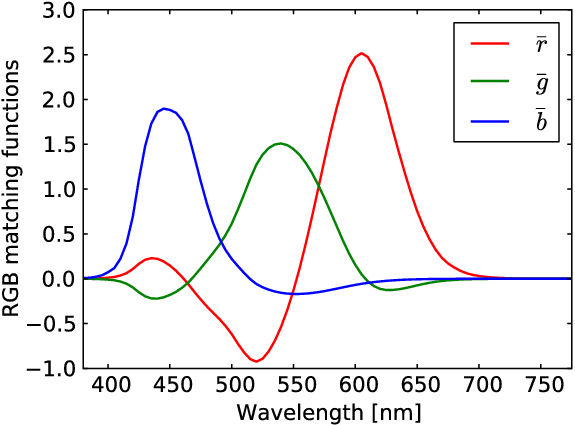 شکل 1. توابع رنگهمانندی مشاهده کننده استاندارد 1931.9- نتيجهگیريوجود بخش جمع‌بندي و نتيجه‌گيري پس از متن اصلي مقاله الزامي است.تشكر و قدردانيدر صورت نياز، اين قسمت قبل از مراجع قرار مي‌گيرد و به اين بخش شماره‌اي تعلق نمي‌گيرد.مراجعبه مراجع به ترتیب حضور در متن شماره داده و آنها را در داخل کروشه و چسبیده به آخرین حرف کلمهای که استفاده شده است نشان دهید[1-5]. در انتهاي مقاله، مشخصات کامل مراجع علمی استفاده شده را، فارغ از انگلیسی و یا فارسی بودن آنها به صورت زیر بیاورید. منابع و مراجع فارسي را با قلم B Nazanin نازك pt. 11 و مراجع انگليسي را با قلم Times New Roman pt. 10 نازك تايپ کنید. برای یافتن نام کوتاه شده مجلات میتوانید به سایتهای معتبر مراجعه نمایید:https://su.figshare.com/ndownloader/articles/3207787/versions/1 حقیقتکیش، م. و افشاری، م. (1395) خلاصه نظریهها و مسائل خواص فیزیکی الیاف (چاپ سوم)، انتشارات دانشگاه صنعتی امیرکبیر. Badin Dahesh, M., Asayesh, A. and Asgharian Jeddi, A.A. (2021) Analysis of the Role of the Structural Characteristics of Surgical Meshes on the Tensile Properties in Different Directions", Fibers Polym. 22, 3479–3489. خوشنواز، ز، یاری، ا، آجلی، س، و حسینی راوندی، س.ع. (1400) بررسی پارامترهای دوزندگی بر رفتار استحکام فیلترهای پارچه ای بی بافت هوا، دوازدهمین کنفرانس ملی مهندسی نساجی ایران. Ohta, N. and Robertson, A. (2005) Colorimetry: Fundamentals and Applications, Wiley.(1)(2)عنوانقلم (فونت)اندازهنوع قلمعنوان مقالهB Nazanin18پررنگنام و نام خانوادگيB Nazanin12پررنگمشخصات نويسندگانB Nazanin11ايتاليکAuthors’ email addressTimes New Roman10ايتاليکعنوان بخشهاB Nazanin13پررنگعنوان زير بخشهاB Nazanin12پررنگمتن چکيده و واژگان کليديB Nazanin11نازکمتن اصليB Nazanin12نازکزير نويس فارسيB Nazanin11نازکEnglish footnotesTimes New Roman9نازکعنوان جدولها، شکلها و نمودارهاB Nazanin12پررنگعنوان ستونهاي جدولهاB Nazanin9پررنگمتن فارسي درون جدولهاB Nazanin10نازکTexts in tablesTimes New Roman8نازکمراجع فارسيB Nazanin11نازکRefernces in EnglishTimes New Roman10نازکشماره صفحههاB Nazanin12پررنگ